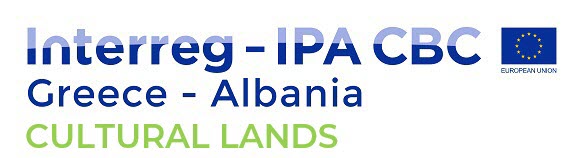 ΠΙΝΑΚΑΣ 1. Πίνακας Έργων Προσφέροντα[Σφραγίδα-Υπογραφή]ΠΙΝΑΚΑΣ 2. Μέλη Ομάδας Έργου[Σφραγίδα-Υπογραφή]Α/ΑΑΝΑΘΕΤΟΥΣΑ ΑΡΧΗΣΥΝΤΟΜΗ ΠΕΡΙΓΡΑΦΗ ΤΟΥ ΕΡΓΟΥΔΙΑΡΚΕΙΑ ΕΚΤΕΛΕΣΗΣ ΤΟΥ ΕΡΓΟΥ (από-έως)ΠΡΟΥΠΟΛΟΓΙΣΜΟΣ / ΠΑΡΟΥΣΑ ΦΑΣΗΠΟΣΟΣΤΟ ΣΥΜΜΕΤΟΧΗΣ ΣΤΟ ΕΡΓΟΣΥΝΟΠΤΙΚΗ ΠΕΡΙΓΡΑΦΗ ΣΥΝΕΙΣΦΟΡΑΣ ΣΤΟ ΕΡΓΟΑ/ΑΟΝΟΜΑΤΕΠΩΝΥΜΟΣΤΟΙΧΕΙΑ ΕΚΠΑΙΔΕΥΣΗΣ, ΕΞΕΙΔΙΚΕΥΣΕΩΝ, ΠΙΣΤΟΠΟΙΗΣΕΩΝ ΚΛΠ.ΕΠΙΠΕΔΟ ΓΝΩΣΗΣ ΑΓΓΛΙΚΗΣΕΠΑΓΓΕΛΜΑΤΙΚΗ ΕΜΠΕΙΡΙΑ ΚΑΙ ΤΕΚΜΗΡΙΩΣΗΘΕΣΗ ΣΤΗΝ ΟΜΑΔΑ ΕΡΓΟΥ